Freedom of Information Request You requested: Network Provider(s) - Please provide me with the network provider nameEEAnnual Average Spend- Can you please provide me with the average annual spend over the 3 years. If this is a new contract can you please provide the estimated annual spend.2014-15 - 	£9852.63 EE2013-14 - 	£3356.67 EE 	£9764.33 Vodafone2012-13 - 	£16913.80 VodafoneNumber of Users- Number of connections for each network provider.31 users at 31/03/2015Duration of the contract- please state if the contract also include contract extensions for each provider.Rolling contractContract Start Date- please can you provide me with the start date of the signed agreement. Please do not provide me with the framework contract date i require the contract dates of the signed agreement.December 2013Contract Expiry Date- please can you provide me with the expiry date of the signed agreement. Please do not provide me with the framework contract date i require the contract dates of the signed agreement. If the contract is rolling please state.Rolling contractContract Review Date- Please can you provide me with a date on when the organisation plans to review this contract.Do not holdThe person within the organisation responsible for this particular contract. Can you send me the full contact details Contact Name, Job Title, Contact Number and direct email address for each network provider? If full contact details cannot be provided please send me the actual job title.Withhold under s.40 – personal information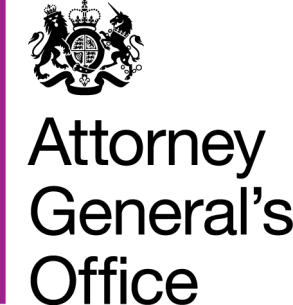 www.gov.uk/agowww.gov.uk/agoFOI|97|15
May 2015